                                       Первое заседание 28-созываРЕШЕНИЕ                                                       КАРАРОб избрании состава Комиссии по соблюдению Регламента Совета, статусу и этике депутата Совета сельского поселения Мутабашевский сельсовет муниципального района Аскинский район Республики БашкортостанВ соответствии со статьями 12 и 18 Регламента Совета сельского поселения Мутабашевский сельсовет муниципального района Аскинский район Республики Башкортостан Совет сельского поселения Мутабашевский сельсовет муниципального района Аскинский район Республики Башкортостан р е ш и л:1. Сформировать Комиссию  по соблюдению Регламента Совета, статусу и этике депутата в количестве 3 депутатов.2. Избрать в состав Комиссии по соблюдению Регламента Совета, статусу и этике депутата следующих депутатов:1.Назмиев  Айнур  Сагитьянович - избирательный округ № 1;2.Минниахметова  Илнара  Фарисовна  - избирательный округ  № 4 ;3.Байбурин  Ильдар  Маратович- избирательный округ № 5.Главасельского поселения  Мутабашевский сельсоветмуниципального района Аскинский районРеспублики Башкортостан А.Г. Файзуллин24  сентября 2019 года№8БАШҠОРТОСТАН РЕСПУБЛИКАҺЫАСҠЫН  РАЙОНЫ   МУНИЦИПАЛЬ РАЙОНЫНЫҢ МОТАБАШ АУЫЛ  СОВЕТЫАУЫЛ  БИЛӘМӘҺЕ ХӘКИМИӘТЕ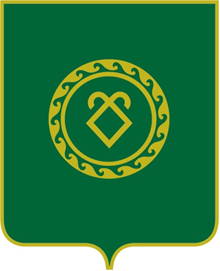 СОВЕТ  СЕЛЬСКОГО ПОСЕЛЕНИЯМУТАБАШЕВСКИЙ СЕЛЬСОВЕТМУНИЦИПАЛЬНОГО РАЙОНААСКИНСКИЙ РАЙОНРЕСПУБЛИКИ  БАШКОРТОСТАН